Час общенияЧас общения"Толерантность и мы""Толерантность и мы"   19 апреля 2016 года библиограф Центральной библиотеки Марфенко О.А. для студентов Зимовниковского Сельскохозяйственного техникума провела час общения «Толерантность и мы». Мероприятие началось с небольшого тренинга «Я индивидуален, потому что…», в ходе  которого каждый студент рассказал о себе. В ходе мероприятия разбирались различные моменты из жизни и каждый мог высказать свое отношение к предложенным ситуациям.   19 апреля 2016 года библиограф Центральной библиотеки Марфенко О.А. для студентов Зимовниковского Сельскохозяйственного техникума провела час общения «Толерантность и мы». Мероприятие началось с небольшого тренинга «Я индивидуален, потому что…», в ходе  которого каждый студент рассказал о себе. В ходе мероприятия разбирались различные моменты из жизни и каждый мог высказать свое отношение к предложенным ситуациям.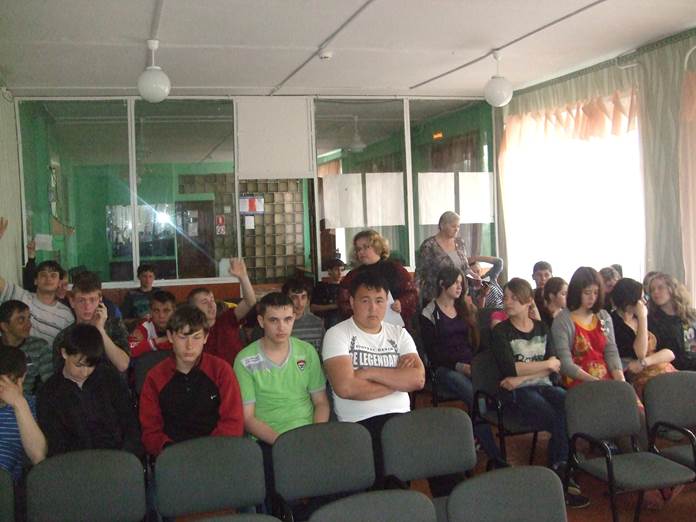 